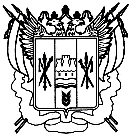 Российская ФедерацияРостовская областьЗаветинский районмуниципальное образование «Савдянское сельское поселение»Администрация Савдянского сельского поселенияПостановление№ 806.02.2019								                           х.СавдяВ целях приведения нормативного правового акта Савдянского сельского поселения в соответствие с действующим законодательствомПОСТАНОВЛЯЮ:1. Внести в постановление Администрации Савдянского сельского поселения от 30.10.2015 № 92 «О порядке формирования муниципального задания на оказание муниципальных услуг (выполнение работ) в отношении муниципальных учреждений Савдянского сельского поселения и финансового обеспечения выполнения муниципального задания» изменения согласно приложению к настоящему постановлению.2. Настоящее постановление вступает в силу со дня его официального обнародования и применяется, начиная с формирования муниципального задания на 2019 год и на плановый период 2020 и 2021 годов.3. Контроль за выполнением постановления оставляю за собой.Глава АдминистрацииСавдянского сельского поселения                                В.В.СитниковПостановление вноситсектор экономики и финансовПриложениек постановлению Администрации Савдянского сельского поселенияот 06 .02.2019 № 8ИЗМЕНЕНИЯ,вносимые в постановление Администрации Савдянского сельского поселения от 30.10.2015 № 92 «О порядке формирования муниципального задания на оказание муниципальных услуг (выполнение работ) в отношении муниципальных учреждений Савдянского сельского поселения и финансового обеспечения выполнения муниципального задания»       В разделе 3 приложения № 1:       1. В абзаце девятом подпункта 3.7.3 пункта 3.7 слова «постановлением Администрации Савдянского сельского поселения от 10.10.2013 № 70» заменить словами «постановлением Администрации Савдянского сельского поселения от 16.11.2018 № 72».       2. Пункт 3.16 изложить в редакции:      «3.16. Нормативные затраты на выполнение работы рассчитываются на работу в целом или, в случае установления в муниципальном задании показателей объема выполнения работы, на единицу объема работы.       В нормативные затраты на выполнение работы включаются в том числе:       затраты на оплату труда с начислениями на выплаты по оплате труда работников, непосредственно связанных с выполнением работы;       затраты на оплату труда с начислениями на выплаты по оплате труда работников, не связанных с выполнением работы, включая административно-управленческий персонал;        затраты на приобретение материальных запасов, потребляемых (используемых) в процессе выполнения работы;        затраты на повышение квалификации основного персонала в случаях, установленных законодательством;        затраты на оплату командировочных расходов, связанные с выполнением работы;       затраты на оплату услуг по медосмотру основного, вспомогательного и прочего персонала, включая административно-управленческий персонал, в случаях, установленных законодательством;       затраты на оплату коммунальных услуг;       затраты на содержание объектов недвижимого имущества, необходимого для выполнения муниципального задания (в том числе затраты на арендные платежи);      затраты на содержание объектов особо ценного движимого имущества, имущества, необходимого для выполнения муниципального задания;      затраты на оплату услуг связи;       затраты на оплату транспортных услуг;       затраты на оплату договоров гражданско-правового характера за творческо-постановочные работы с начислениями на выплаты по оплате труда муниципальными театрами и концертными организациями за создание спектаклей, концертов и концертных программ;      затраты на оплату договоров гражданско-правового характера за оказание услуг режиссерско-постановочной и административно-технической группы, ведущих, участников творческих коллективов и исполнителей, членов жюри, с начислениями на выплаты по оплате труда учреждений клубного типа;      затраты на оплату банковских услуг;      затраты на оплату услуг в области информационных технологий (в том числе приобретение неисключительных (пользовательских) прав на программное обеспечение);      затраты на приобретение хозяйственного инвентаря, канцелярских товаров, расходных материалов к компьютерам и оргтехнике;     затраты на приобретение моющих и дезинфицирующих средств;     затраты на уборку помещений, в случае отсутствия в штатном расписании уборщиков служебных помещений;     затраты на арендную плату за пользование имуществом, необходимым при проведении культурных мероприятий муниципальными учреждениями клубного типа;     затраты, связанные с библиотечным обслуживанием, формированием и обеспечением сохранности библиотечного фонда муниципальными библиотеками, в том числе на переплет газет и журналов;     затраты на формирование, учет, изучение, обеспечение физического сохранения безопасности музейных предметов, музейных коллекций муниципальными музеями, в том числе на приобретение материалов для создания экспозиций, выставок, приобретение музейных предметов, реставрационные работы;      затраты на приобретение материалов, изготовление или приобретение сценических костюмов, сценической и балетной обуви, головных уборов, бутафорских и постижерских изделий, декораций, мебели при создании спектаклей, концертов и концертных программ муниципальными театрами и концертными организациями;      затраты на изготовление или приобретение реквизита при создании спектаклей, концертов и концертных программ муниципальными театрами, концертными организациями и при проведении культурных мероприятий муниципальными учреждениями клубного типа;     затраты на оплату услуг по организации питания и проживания творческих коллективов и отдельных самодеятельных и профессиональных артистов муниципальных учреждений клубного типа при проведении культурных мероприятий;       затраты на оплату авторского вознаграждения за предоставление права использования обнародованных произведений при проведении культурных мероприятий муниципальными учреждениями клубного типа;       затраты на изготовление или приобретение призов, сувенирной продукции, дипломов, благодарственных писем при проведении культурных мероприятий муниципальными учреждениями клубного типа;      затраты на оплату услуг по художественному оформлению, сценографии мероприятий, зрелищно-развлекательных услуг при проведении культурных мероприятий муниципальными учреждениями клубного типа;       затраты на оплату услуг по административно-хозяйственному и техническому обеспечению выездных репетиций и мероприятий, проводимых муниципальными учреждениями клубного типа;       затраты на оплату услуг вневедомственной охраны муниципальных учреждений;       затраты на организацию питания волонтеров, приобретение атрибутики и сувенирной продукции для волонтеров, оплату услуг по организации и проведению образовательных программ для волонтеров;      затраты на оплату работ и услуг при организации и эксплуатации мультимедийных, копийных выставок и тематических экспозиций;     затраты на захоронение биоматериалов;     затраты на оплату услуг прачечных;     затраты на приобретение бланков строгой отчетности;     затраты на проведение производственного контроля;     затраты на проведение специальной оценки условий труда;     затраты на проведение лабораторных исследований, в случае отсутствия бактериологических и вирусологических лабораторий;    затраты на приобретение ветеринарных препаратов;    затраты на обозначение на местности особо охраняемых природных территорий регионального значения (аншлагирование);    затраты на ветеринарные исследования;    затраты на исследование эпидемиологической обстановки особо охраняемых природных территорий;    затраты на утилизацию биологических отходов;    затраты на приобретение топлива для котельных;    затраты на уплату сборов и иных платежей.    При определении нормативных затрат на выполнение работы применяются показатели материальных, технических и трудовых ресурсов, используемых для выполнения работы, по видам затрат исходя из нормативов их потребления, установленных нормативными правовыми актами Российской Федерации и Ростовской области, а также межгосударственными, национальными (государственными) стандартами Российской Федерации, строительными нормами и правилами, санитарными нормами и правилами, стандартами, порядками, регламентами и паспортами выполнения работ в установленной сфере, или на основе усреднения показателей деятельности муниципального учреждения, которое имеет минимальный объем указанных затрат на выполнение работы в установленной сфере, или на основе медианного значения по муниципальным учреждениям, выполняющим работу в установленной сфере деятельности, в порядке, предусмотренном пунктом 3.15 настоящего Положения.      Значения нормативных затрат на выполнение работы утверждаются органом, осуществляющим функции и полномочия учредителя в отношении муниципальных бюджетных и автономных учреждений, а также главным распорядителем средств бюджета района, в ведении которого находятся муниципальные казенные учреждения (в случае принятия им решения о применении нормативных затрат при расчете объема финансового обеспечения выполнения муниципального задания).».Ведущий специалистпо общим вопросам	        З.А.СаидоваО внесении изменений в постановление Администрации Савдянского сельского поселения от 30.10.2015 № 92